SDH Horní Branná a TJ Sokol Horní Brannápořádajív neděli 11. 2. 2018 ve 14 hodin v sokolovně v Horní BrannéDĚTSKÝ KARNEVALsoutěž o nejhezčí masky a další soutěžeobčerstvení zajištěno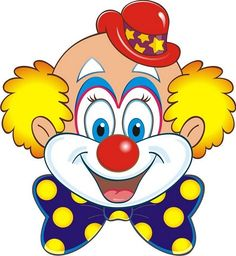 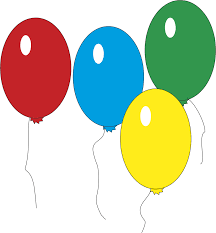 